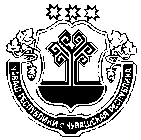 О Координационном совете в сфере профилактики правонарушений на территории Сятракасинского сельского поселения Моргаушского района Чувашской РеспубликиВо исполнение федеральных законов от 06.10.2003 №131-ФЗ «Об общих принципах организации местного самоуправления в Российской Федерации», от 23.06.2016 № 182-ФЗ «Об основах системы профилактики правонарушений в Российской Федерации» администрация Сятракасинского сельского поселения Моргаушского района Чувашской Республики постановляет:1. Создать Координационный совет в сфере профилактики правонарушений на территории Сятракасинского сельского поселения Моргаушского района Чувашской Республики и утвердить его состав (приложение № 1).2. Утвердить Положение о Координационном совете в сфере профилактики правонарушений на территории Сятракасинского сельского поселения Моргаушского района Чувашской Республики (приложение № 2).3.Признать утратившим силу постановление администрации Сятракасинского сельского поселения Моргаушского района  Чувашской Республики  от  09.08.2019 года № 34 «О Координационном совете в сфере профилактики правонарушений на территории Сятракасинского сельского поселения Моргаушского района Чувашской Республики».         4.   Контроль за исполнением настоящего постановления оставляю за собой.          5. Настоящее постановление вступает в силу после его официального опубликования.Глава Сятракасинского сельского поселения                                         Н.Г.Никитина          Утвержден  постановлением администрацииСятракасинского сельского поселенияМоргаушского района Чувашской Республикиот  23.01.2020 г. №  2( Приложение № 1)СоставКоординационного совета в сфере профилактики правонарушений на территории Сятракасинского сельского поселения Моргаушского района Чувашской РеспубликиПредседатель Координационного совета:Никитина Надежда Геннадьевна, глава Сятракасинского сельского поселенияЗаместитель председателя Координационного совета:Рожков Никита Сергеевич, участковый уполномоченный полиции (по согласованию)Секретарь Координационного совета:Любимова Валентина Геннадьевна,  главный  специалист – эксперт администрации Сятракасинского сельского поселенияЧлены Координационного совета:Николаева Роза Петровна, заведующая филиала МБУК «Централизованная клубная система» -Кашмашский ДК» (по согласованию);Семенова Надежда Мефодьевна, ведущий специалист-эксперт администрации сельского поселения;Иванов Альберт Николаевич, депутат  Моргаушского  районного Собрания депутатов (по согласованию);Иванова Роза Алексеевна, Заведующая  филиала МБУК «Централизованная клубная система» - Ятманкинский СК (по согласованию);Никитина Любовь Валерьевна, заместитель директора  МБОУ «Сятракасинская СОШ» (по согласованию);Скворцова Татьяна Аркадьевна, заведующий Кашмашским ФАП(по согласованию)Утверждено постановлением администрацииСятракасинского сельского поселенияМоргаушского района Чувашской Республики от  23.01.2020г.  № 34 (Приложение № 2)Положениео Координационном совете в сфере профилактики правонарушений на территории Сятракасинского сельского поселения Моргаушского района1. Общие положения1. Координационный совет в сфере профилактики правонарушений на территории Сятракасинского сельского поселения (далее – Координационный совет) является координационным органом в сфере профилактики правонарушений и создается в целях снижения уровня преступности, профилактики правонарушений и преступлений, профилактики терроризма, недопущения проявлений экстремизма на территории Сятракасинского сельского поселения, борьбы с пьянством, алкоголизмом, наркоманией, безнадзорностью, беспризорностью несовершеннолетних, социальную адаптацию, правового просвещения и информирования, социальной адаптации лиц, находящихся в трудной жизненной ситуации, ресоциализации лиц, отбывших наказание в виде лишения свободы и (или) подвергнутых иным мерам уголовно-правого характера, социальной реабилитации лиц, находящихся в трудной жизненной ситуации, в том числе потребляющих наркотические средства и психотропные вещества в немедицинских целях, оказания помощи лицам, пострадавшим от правонарушений или подверженным риску стать таковыми.2. Координационный орган осуществляет свою деятельность во взаимодействии с федеральными органами исполнительной власти, органами местного самоуправления, правоохранительными органами, организациями, предприятиями, учреждениями всех форм собственности, общественными организациями, гражданами.В своей работе Координационный орган руководствуется Конституцией Российской Федерации, федеральными конституционными законами, Федеральным законом от 23.06.2016 № 182-ФЗ «Об основах системы профилактики правонарушений в Российской Федерации», другими федеральными законами, а также принятыми в соответствии с ними нормативными правовыми актами Президента Российской Федерации, Правительства Российской Федерации, федеральных органов исполнительной власти, законами и другими нормативными правовыми актами Чувашской Республики, муниципальными нормативно правовыми актами и настоящим Положением. 2. Основные направления деятельности Координационного совета.1. Основными направлениями деятельности Координационного совета являются:1) защита личности, общества и государства от противоправных посягательств;2) предупреждение правонарушений;3) развитие системы профилактического учета лиц, склонных к совершению правонарушений;4) организация охраны общественного порядка, в том числе при проведении спортивных, зрелищных и иных массовых мероприятий;5) организация общественной безопасности, в том числе безопасности дорожного движения и транспортной безопасности;6) противодействие незаконной миграции;7) предупреждение безнадзорности, беспризорности, правонарушений и антиобщественных действий несовершеннолетних;8) противодействие терроризму и экстремистской деятельности, защита потенциальных объектов террористических посягательств, в том числе критически важных и (или) потенциально опасных объектов инфраструктуры и жизнеобеспечения, а также мест массового пребывания людей;9) противодействие незаконному обороту наркотических средств, психотропных веществ и их прекурсоров;10) обеспечение защиты и охраны частной, государственной, муниципальной и иных форм собственности;11) обеспечение экономической безопасности;12) противодействие коррупции, выявление и устранение причин и условий ее возникновения;13) обеспечение экологической безопасности, охрана окружающей среды;14) обеспечение пожарной безопасности;15) предупреждение, ликвидация и (или) минимизация последствий чрезвычайных ситуаций природного и техногенного характера;16) повышение уровня правовой грамотности и развитие правосознания граждан.2. Координационный совет с целью выполнения возложенных на него задач осуществляет следующие функции:- рассматривает в пределах своей компетенции вопросы в сфере профилактики правонарушений и вносит предложения в соответствующие государственные органы, органы местного самоуправления;- осуществляет мониторинг состояния общественного порядка и процессов, влияющих на его изменение, на территории сельского поселения;- определяет приоритетные направления, цели и задачи профилактики правонарушений с учетом складывающейся криминологической ситуации в сельском поселении;- осуществляет планирование в сфере профилактики правонарушений;- способствует установлению постоянного взаимодействия общественности, государственных органов и органов местного самоуправления по вопросам охраны общественного порядка и профилактики правонарушений;- принимает участие в пропаганде правовых знаний среди населения с привлечением сотрудников правоохранительных органов;- содействует правоохранительным органам, органам местного самоуправления в работе по выявлению лиц, ведущих антиобщественный образ жизни, проводит с ними воспитательную работу;- оказывает помощь органам местного самоуправления и общественным организациям в борьбе с пьянством и алкоголизмом, участвует в проведении мероприятий, связанных с антиалкогольной пропагандой, контролем за соблюдением правил торговли спиртными напитками на территории сельского поселения;- оказывает содействие уполномоченным органам в проведении индивидуальной воспитательной работы с правонарушителями, установлению над ними шефства представителями трудовых коллективов и местными жителями. Организует обсуждение поведения лиц, нарушающих общественный порядок и совершающих другие антиобщественные поступки на заседаниях Координационного совета по профилактике правонарушений;- содействует государственным органам и общественным организациям в работе по борьбе с детской безнадзорностью и беспризорностью, правонарушениями несовершеннолетних, воспитанию детей и подростков, обсуждает поведение родителей, оказывающих отрицательное воспитательное воздействие на детей, в необходимых случаях ставит вопрос перед соответствующими государственными и общественными организациями о привлечении таких родителей к установленной ответственности;- рассматривает конкретные материалы в отношении лиц, нарушающих общественный порядок;- осуществляет контроль за выполнением решений Координационного совета;- взаимодействует со средствами массовой информации и населением.- взаимодействует с местным религиозными обществами в целях недопущения проявления религиозного экстремизма.3. Координационный совет в пределах своей компетенции имеет право:- запрашивать у органов исполнительной власти, органов местного самоуправления, организаций и общественных объединений материалы и информацию, необходимые для работы Координационного совета;- заслушивать на своих заседаниях представителей органов исполнительной власти,органов местного самоуправления, организаций и общественных объединений;- привлекать для участия в своей работе представителей органов исполнительной власти области, органов местного самоуправления, организаций и общественных объединений (по согласованию);- создавать рабочие группы профилактики по отдельным направлениям деятельности или для решения конкретной проблемы в сфере профилактики правонарушений;вносить в установленном порядке главе сельского поселения предложения по вопросам, требующим его решения. 3. Состав Координационного совета1. Состав Координационного совета утверждается постановлением администрации Сятракасинского сельского поселения Моргаушского района Чувашской РеспубликиВ состав координационного органа могут быть включены представители правоохранительных органов (участковые уполномоченные полиции), организаций, общественных объединений, сферы образования, культуры, а также активная часть граждан поселения.2. Координационный совет состоит из председателя, заместителя председателя, секретаря и членов Координационного совета. Председателем Координационного совета является глава Сятракасинского сельского поселения, который руководит деятельностью Координационного совета и несет ответственность за выполнение возложенных на него задач. 4. Организация работы Координационного совета1. Координационный совет рассматривает вопросы, отнесенные к его компетенции, на своих заседаниях, которые проводятся по мере необходимости, но не реже одного раза в квартал. В заседаниях Координационного совета могут участвовать представители государственных органов и общественных организаций, не входящие в его состав. Могут быть также созданы рабочие группы для решения некоторых вопросов.2. Координационный совет осуществляет свою деятельность в соответствии с планом, принимаемым на заседании и утверждаемым председателем Координационного совета. Составление и утверждение плана работы Координационного совета осуществляется ежегодно3. Заседание Координационного совета считается правомочным, если на нем присутствует не менее половины его членов.4. Подготовка материалов к заседанию Координационного совета осуществляется органами исполнительной власти, к сфере ведения которых относятся вопросы, включенные в повестку дня заседания.5. Решения Координационного совета принимаются простым большинством голосов присутствующих на заседании членов Координационного совета. В случае равенства голосов решающим является голос председателя Координационного совета.Решения Координационного совета оформляются в виде протоколов, которые подписываются председателем Координационного совета или его заместителем.5. Полномочия членов Координационного совета1. Полномочия председателя Координационного совета:- осуществляет общее руководство работой Координационного совета;- осуществляет прием граждан по вопросам деятельности Координационного совета;- рассматривает сигналы граждан и материалы членов Координационного совета о фактах правонарушений и их предложения по устранению недостатков в индивидуально- профилактической работе;- дает указание о разработке плана работы Координационного совета, утверждает его и контролирует его выполнение;- организует проверку и заслушивание на заседаниях Координационного совета отчеты о работе руководителей рабочих групп Координационного совета и их членов.2. Полномочия заместителя председателя Координационного совета:- непосредственно осуществляет руководство активом общественности по обеспечению правопорядка;- проводит индивидуально-профилактическую работу с лицами, склонными к правонарушениям, анализирует состояние этой работы, принимает меры по устранению недостатков;- осуществляет контроль за подготовкой материалов о заслушивании правонарушителей на заседаниях Координационного совета.3. Полномочия секретаря Координационного совета:- составляет план работы Координационного совета;- оказывает содействие в приеме граждан председателем Координационного совета;- готовит материалы о заслушивании правонарушителей на заседаниях Координационного совета;- оформляет протоколы заседаний Координационного совета;- ведет делопроизводство Координационного совета.4. Полномочия членов Координационного совета:- принимают участие в заседаниях Координационного совета;- принимают участие в голосовании при принятии решений на заседаниях Координационного совета;- имеют право выйти с предложениями по какому-нибудь вопросу к другим членам Совета;- в целях ведения профилактической работы участвуют в посещениях на дому к неблагополучным семьям; - принимают участие в работе по борьбе с детской безнадзорностью и беспризорностью, правонарушениями несовершеннолетних, воспитанию детей и подростков;- выполняют поручения председателя Координационного совета.Чувашская РеспубликаАдминистрацияСятракасинскогосельского поселенияМоргаушского районаПОСТАНОВЛЕНИЕ23.01.2020 г.  № 2деревня СятракасыЧãваш РеспубликиМуркаш районĕнÇатракассиял поселенийĕнадминистрацийĕЙЫШÃНУ23.01.2020 ç. № 2    Çатракасси ялӗ                                            